 Iowa Department					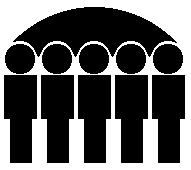 Of Human ServicesKevin W. Concannon, Director	  			 SUPPLEMENTAL SECURITY INCOME PROGRAM    August 2006Supplemental Security Income (SSI)-The expenditures reported in this section are paid to Iowa residents under the federally administered Supplemental Security Income program.  All expenditures reported in this section are 100% federal dollars.State of Iowa Supplemental Monies - (Federal Adm) -The expenditures reported in this section are administered by the federal Social Security Administration onBehalf of the State of Iowa and reimbursed by the State of Iowa.  These expenditures are made for personsreceiving assistance under the Mandatory, Family Life Home, Blind Allowance, or Dependent Personcategories of the State Supplementary Assistance program.  Expenditures are 100% state funded.State of Iowa Supplemental Monies - Iowa Adm/IHHRC-The expenditures reported in this section are administered by the State of Iowa, are 100% state funded,and are for payments to individuals receiving in-home health-related care services under the StateSupplementary Assistance program.Standard Reporting Unit	Prepared by:   Bureau of Research Analysis	Statistical Research AnalystDivision of Results Based Accountability	(515) 281-46951S470A038-A                                      IOWA DEPARTMENT OF HUMAN SERVICES                          PAGE                  1                                       SUPPLEMENTAL-SECURITY INCOME PROGRAM FOR AUGUST    2006              DATE PRINTED 09-01-20060************************************************************************************************************************************0 COUNTY - ADAIR                                         STATE OF IOWA SUPPLEMENTATION MONIES                                               ------------------------------------------------------                           SSI                         FEDERAL                                                      IOWA                                                         ADM                                                     ADM/IHHRC                       NO.          AMT             NO.          AMT                                          NO.          AMT AGED                    1           25.00            0             .00                                         0             .000BLIND                   0             .00            0             .00                                         0             .000DISABLED                2          488.00            0             .00                                         0             .000 TOTALS                 3          513.00            0             .00                                         1          480.550************************************************************************************************************************************0 COUNTY - ADAMS                                         STATE OF IOWA SUPPLEMENTATION MONIES                                               ------------------------------------------------------                           SSI                         FEDERAL                                                      IOWA                                                         ADM                                                     ADM/IHHRC                       NO.          AMT             NO.          AMT                                          NO.          AMT AGED                    0             .00            0             .00                                         0             .000BLIND                   0             .00            0             .00                                         0             .000DISABLED                0             .00            0             .00                                         0             .000 TOTALS                 0             .00            0             .00                                         0             .000************************************************************************************************************************************0 COUNTY - ALLAMAKEE                                     STATE OF IOWA SUPPLEMENTATION MONIES                                               ------------------------------------------------------                           SSI                         FEDERAL                                                      IOWA                                                         ADM                                                     ADM/IHHRC                       NO.          AMT             NO.          AMT                                          NO.          AMT AGED                    2          284.00            0             .00                                         0             .000BLIND                   0             .00            0             .00                                         0             .000DISABLED                5        1,686.70            0             .00                                         0             .000 TOTALS                 7        1,970.70            0             .00                                         3        1,207.650************************************************************************************************************************************0 COUNTY - APPANOOSE                                     STATE OF IOWA SUPPLEMENTATION MONIES                                               ------------------------------------------------------                           SSI                         FEDERAL                                                      IOWA                                                         ADM                                                     ADM/IHHRC                       NO.          AMT             NO.          AMT                                          NO.          AMT AGED                   32        4,398.59            1          306.00                                         0             .000BLIND                   7        2,463.60            5          110.00                                         0             .000DISABLED              421      171,506.40           24        6,974.00                                         0             .000 TOTALS               460      178,368.59           30        7,390.00                                        34       11,098.541S470A038-A                                      IOWA DEPARTMENT OF HUMAN SERVICES                          PAGE                  2                                       SUPPLEMENTAL-SECURITY INCOME PROGRAM FOR AUGUST    2006              DATE PRINTED 09-01-20060************************************************************************************************************************************0 COUNTY - AUDUBON                                       STATE OF IOWA SUPPLEMENTATION MONIES                                               ------------------------------------------------------                           SSI                         FEDERAL                                                      IOWA                                                         ADM                                                     ADM/IHHRC                       NO.          AMT             NO.          AMT                                          NO.          AMT AGED                    1          275.00            0             .00                                         0             .000BLIND                   0             .00            0             .00                                         0             .000DISABLED                3          920.46            0             .00                                         0             .000 TOTALS                 4        1,195.46            0             .00                                         2          859.100************************************************************************************************************************************0 COUNTY - BENTON                                        STATE OF IOWA SUPPLEMENTATION MONIES                                               ------------------------------------------------------                           SSI                         FEDERAL                                                      IOWA                                                         ADM                                                     ADM/IHHRC                       NO.          AMT             NO.          AMT                                          NO.          AMT AGED                   32        3,687.00            3          940.00                                         0             .000BLIND                  15        5,380.45           12          264.00                                         0             .000DISABLED              359      130,351.96           17        4,608.00                                         0             .000 TOTALS               406      139,419.41           32        5,812.00                                         9        3,603.850************************************************************************************************************************************0 COUNTY - BLACK HAWK                                    STATE OF IOWA SUPPLEMENTATION MONIES                                               ------------------------------------------------------                           SSI                         FEDERAL                                                      IOWA                                                         ADM                                                     ADM/IHHRC                       NO.          AMT             NO.          AMT                                          NO.          AMT AGED                  109       26,389.95            1          306.00                                         0             .000BLIND                  51       20,301.70           44        1,520.79                                         0             .000DISABLED            2,686    1,165,544.49           72       19,555.70                                         0             .000 TOTALS             2,846    1,212,236.14          117       21,382.49                                        52       21,507.260************************************************************************************************************************************0 COUNTY - BOONE                                         STATE OF IOWA SUPPLEMENTATION MONIES                                               ------------------------------------------------------                           SSI                         FEDERAL                                                      IOWA                                                         ADM                                                     ADM/IHHRC                       NO.          AMT             NO.          AMT                                          NO.          AMT AGED                   26        5,351.47            1           22.00                                         0             .000BLIND                   4          879.00            3           66.00                                         0             .000DISABLED              343       99,960.52           15        3,914.00                                         0             .000 TOTALS               373      106,190.99           19        4,002.00                                         3          960.551S470A038-A                                      IOWA DEPARTMENT OF HUMAN SERVICES                          PAGE                  3                                       SUPPLEMENTAL-SECURITY INCOME PROGRAM FOR AUGUST    2006              DATE PRINTED 09-01-20060************************************************************************************************************************************0 COUNTY - BREMER                                        STATE OF IOWA SUPPLEMENTATION MONIES                                               ------------------------------------------------------                           SSI                         FEDERAL                                                      IOWA                                                         ADM                                                     ADM/IHHRC                       NO.          AMT             NO.          AMT                                          NO.          AMT AGED                   19        2,479.82            0             .00                                         0             .000BLIND                   3          924.00            3           66.00                                         0             .000DISABLED              163       55,677.42            9        2,275.80                                         0             .000 TOTALS               185       59,081.24           12        2,341.80                                         2          720.550************************************************************************************************************************************0 COUNTY - BUCHANAN                                      STATE OF IOWA SUPPLEMENTATION MONIES                                               ------------------------------------------------------                           SSI                         FEDERAL                                                      IOWA                                                         ADM                                                     ADM/IHHRC                       NO.          AMT             NO.          AMT                                          NO.          AMT AGED                   23        6,213.34            0             .00                                         0             .000BLIND                   7        2,464.34            5          110.00                                         0             .000DISABLED              285      110,205.92            5        1,530.00                                         0             .000 TOTALS               315      118,883.60           10        1,640.00                                         2          664.550************************************************************************************************************************************0 COUNTY - BUENA VISTA                                   STATE OF IOWA SUPPLEMENTATION MONIES                                               ------------------------------------------------------                           SSI                         FEDERAL                                                      IOWA                                                         ADM                                                     ADM/IHHRC                       NO.          AMT             NO.          AMT                                          NO.          AMT AGED                   24        8,108.40            1          306.00                                         0             .000BLIND                   2          248.00            2           44.00                                         0             .000DISABLED              164       64,593.64            8        2,242.60                                         0             .000 TOTALS               190       72,950.04           11        2,592.60                                         0             .000************************************************************************************************************************************0 COUNTY - BUTLER                                        STATE OF IOWA SUPPLEMENTATION MONIES                                               ------------------------------------------------------                           SSI                         FEDERAL                                                      IOWA                                                         ADM                                                     ADM/IHHRC                       NO.          AMT             NO.          AMT                                          NO.          AMT AGED                   16        3,639.26            1          306.00                                         0             .000BLIND                   3        1,236.00            2           44.00                                         0             .000DISABLED              232       86,006.44            9        2,344.00                                         0             .000 TOTALS               251       90,881.70           12        2,694.00                                         1          473.001S470A038-A                                      IOWA DEPARTMENT OF HUMAN SERVICES                          PAGE                  4                                       SUPPLEMENTAL-SECURITY INCOME PROGRAM FOR AUGUST    2006              DATE PRINTED 09-01-20060************************************************************************************************************************************0 COUNTY - CALHOUN                                       STATE OF IOWA SUPPLEMENTATION MONIES                                               ------------------------------------------------------                           SSI                         FEDERAL                                                      IOWA                                                         ADM                                                     ADM/IHHRC                       NO.          AMT             NO.          AMT                                          NO.          AMT AGED                    0             .00            0             .00                                         0             .000BLIND                   0             .00            0             .00                                         0             .000DISABLED                6          180.00            0             .00                                         0             .000 TOTALS                 6          180.00            0             .00                                         1          152.050************************************************************************************************************************************0 COUNTY - CARROLL                                       STATE OF IOWA SUPPLEMENTATION MONIES                                               ------------------------------------------------------                           SSI                         FEDERAL                                                      IOWA                                                         ADM                                                     ADM/IHHRC                       NO.          AMT             NO.          AMT                                          NO.          AMT AGED                   75       10,939.63            6          773.00                                         0             .000BLIND                   8        2,354.70            7          154.00                                         0             .000DISABLED              559      203,368.74           16        4,918.00                                         0             .000 TOTALS               642      216,663.07           29        5,845.00                                         1          186.000************************************************************************************************************************************0 COUNTY - CASS                                          STATE OF IOWA SUPPLEMENTATION MONIES                                               ------------------------------------------------------                           SSI                         FEDERAL                                                      IOWA                                                         ADM                                                     ADM/IHHRC                       NO.          AMT             NO.          AMT                                          NO.          AMT AGED                   33        5,432.72            4        1,015.60                                         0             .000BLIND                   3          995.87            2           44.00                                         0             .000DISABLED              320      112,296.75           17        4,122.60                                         0             .000 TOTALS               356      118,725.34           23        5,182.20                                         1          480.550************************************************************************************************************************************0 COUNTY - CEDAR                                         STATE OF IOWA SUPPLEMENTATION MONIES                                               ------------------------------------------------------                           SSI                         FEDERAL                                                      IOWA                                                         ADM                                                     ADM/IHHRC                       NO.          AMT             NO.          AMT                                          NO.          AMT AGED                    0             .00            0             .00                                         0             .000BLIND                   0             .00            0             .00                                         0             .000DISABLED                1           30.00            0             .00                                         0             .000 TOTALS                 1           30.00            0             .00                                         6        2,318.801S470A038-A                                      IOWA DEPARTMENT OF HUMAN SERVICES                          PAGE                  5                                       SUPPLEMENTAL-SECURITY INCOME PROGRAM FOR AUGUST    2006              DATE PRINTED 09-01-20060************************************************************************************************************************************0 COUNTY - CERRO GORDO                                   STATE OF IOWA SUPPLEMENTATION MONIES                                               ------------------------------------------------------                           SSI                         FEDERAL                                                      IOWA                                                         ADM                                                     ADM/IHHRC                       NO.          AMT             NO.          AMT                                          NO.          AMT AGED                   57       10,130.05            2          287.00                                         0             .000BLIND                  20        8,100.11           20          407.00                                         0             .000DISABLED              665      244,352.18           24        4,786.40                                         0             .000 TOTALS               742      262,582.34           46        5,480.40                                        32       13,379.470************************************************************************************************************************************0 COUNTY - CHEROKEE                                      STATE OF IOWA SUPPLEMENTATION MONIES                                               ------------------------------------------------------                           SSI                         FEDERAL                                                      IOWA                                                         ADM                                                     ADM/IHHRC                       NO.          AMT             NO.          AMT                                          NO.          AMT AGED                   13        1,480.00            0             .00                                         0             .000BLIND                   2          460.00            2           44.00                                         0             .000DISABLED              163       56,340.78            6        1,413.10                                         0             .000 TOTALS               178       58,280.78            8        1,457.10                                         4        1,345.110************************************************************************************************************************************0 COUNTY - CHICKASAW                                     STATE OF IOWA SUPPLEMENTATION MONIES                                               ------------------------------------------------------                           SSI                         FEDERAL                                                      IOWA                                                         ADM                                                     ADM/IHHRC                       NO.          AMT             NO.          AMT                                          NO.          AMT AGED                    0             .00            0             .00                                         0             .000BLIND                   1           30.00            0             .00                                         0             .000DISABLED                7        2,609.38            0             .00                                         0             .000 TOTALS                 8        2,639.38            0             .00                                         5        2,342.750************************************************************************************************************************************0 COUNTY - CLARKE                                        STATE OF IOWA SUPPLEMENTATION MONIES                                               ------------------------------------------------------                           SSI                         FEDERAL                                                      IOWA                                                         ADM                                                     ADM/IHHRC                       NO.          AMT             NO.          AMT                                          NO.          AMT AGED                   54        9,876.47            0             .00                                         0             .000BLIND                   6        1,563.53            6          438.00                                         0             .000DISABLED              299      117,277.18           13        3,564.00                                         0             .000 TOTALS               359      128,717.18           19        4,002.00                                         1          496.001S470A038-A                                      IOWA DEPARTMENT OF HUMAN SERVICES                          PAGE                  6                                       SUPPLEMENTAL-SECURITY INCOME PROGRAM FOR AUGUST    2006              DATE PRINTED 09-01-20060************************************************************************************************************************************0 COUNTY - CLAY                                          STATE OF IOWA SUPPLEMENTATION MONIES                                               ------------------------------------------------------                           SSI                         FEDERAL                                                      IOWA                                                         ADM                                                     ADM/IHHRC                       NO.          AMT             NO.          AMT                                          NO.          AMT AGED                   17        2,809.86            0             .00                                         0             .000BLIND                   3        1,809.00            3           66.00                                         0             .000DISABLED              208       81,156.13            7        1,876.88                                         0             .000 TOTALS               228       85,774.99           10        1,942.88                                         0             .000************************************************************************************************************************************0 COUNTY - CLAYTON                                       STATE OF IOWA SUPPLEMENTATION MONIES                                               ------------------------------------------------------                           SSI                         FEDERAL                                                      IOWA                                                         ADM                                                     ADM/IHHRC                       NO.          AMT             NO.          AMT                                          NO.          AMT AGED                    1           33.00            0             .00                                         0             .000BLIND                   0             .00            0             .00                                         0             .000DISABLED                2           60.00            0             .00                                         0             .000 TOTALS                 3           93.00            0             .00                                         7        2,994.650************************************************************************************************************************************0 COUNTY - CLINTON                                       STATE OF IOWA SUPPLEMENTATION MONIES                                               ------------------------------------------------------                           SSI                         FEDERAL                                                      IOWA                                                         ADM                                                     ADM/IHHRC                       NO.          AMT             NO.          AMT                                          NO.          AMT AGED                   57        9,170.95            1          306.00                                         0             .000BLIND                  21        7,393.73           18          407.00                                         0             .000DISABLED              888      381,867.21           31        8,686.00                                         0             .000 TOTALS               966      398,431.89           50        9,399.00                                        28       10,987.550************************************************************************************************************************************0 COUNTY - CRAWFORD                                      STATE OF IOWA SUPPLEMENTATION MONIES                                               ------------------------------------------------------                           SSI                         FEDERAL                                                      IOWA                                                         ADM                                                     ADM/IHHRC                       NO.          AMT             NO.          AMT                                          NO.          AMT AGED                   44        7,546.91            0             .00                                         0             .000BLIND                   4        1,373.34            3           66.00                                         0             .000DISABLED              272       99,075.34            7        1,481.00                                         0             .000 TOTALS               320      107,995.59           10        1,547.00                                         2          730.101S470A038-A                                      IOWA DEPARTMENT OF HUMAN SERVICES                          PAGE                  7                                       SUPPLEMENTAL-SECURITY INCOME PROGRAM FOR AUGUST    2006              DATE PRINTED 09-01-20060************************************************************************************************************************************0 COUNTY - DALLAS                                        STATE OF IOWA SUPPLEMENTATION MONIES                                               ------------------------------------------------------                           SSI                         FEDERAL                                                      IOWA                                                         ADM                                                     ADM/IHHRC                       NO.          AMT             NO.          AMT                                          NO.          AMT AGED                   35       11,120.27            0             .00                                         0             .000BLIND                   5        2,346.00            4           88.00                                         0             .000DISABLED              245       95,678.27           11        2,494.00                                         0             .000 TOTALS               285      109,144.54           15        2,582.00                                         7        2,986.850************************************************************************************************************************************0 COUNTY - DAVIS                                         STATE OF IOWA SUPPLEMENTATION MONIES                                               ------------------------------------------------------                           SSI                         FEDERAL                                                      IOWA                                                         ADM                                                     ADM/IHHRC                       NO.          AMT             NO.          AMT                                          NO.          AMT AGED                    2           50.58            0             .00                                         0             .000BLIND                   0             .00            0             .00                                         0             .000DISABLED                0             .00            0             .00                                         0             .000 TOTALS                 2           50.58            0             .00                                         7        2,578.910************************************************************************************************************************************0 COUNTY - DECATUR                                       STATE OF IOWA SUPPLEMENTATION MONIES                                               ------------------------------------------------------                           SSI                         FEDERAL                                                      IOWA                                                         ADM                                                     ADM/IHHRC                       NO.          AMT             NO.          AMT                                          NO.          AMT AGED                   78       12,737.71            2          127.00                                         0             .000BLIND                   8        2,959.70            6          744.00                                         0             .000DISABLED              360      138,978.76           24        5,998.70                                         0             .000 TOTALS               446      154,676.17           32        6,869.70                                         6        2,558.750************************************************************************************************************************************0 COUNTY - DELAWARE                                      STATE OF IOWA SUPPLEMENTATION MONIES                                               ------------------------------------------------------                           SSI                         FEDERAL                                                      IOWA                                                         ADM                                                     ADM/IHHRC                       NO.          AMT             NO.          AMT                                          NO.          AMT AGED                   21        3,707.90            2          555.00                                         0             .000BLIND                   4          738.00            4           66.00                                         0             .000DISABLED              195       73,524.16            6        1,835.00                                         0             .000 TOTALS               220       77,970.06           12        2,456.00                                         3        1,229.651S470A038-A                                      IOWA DEPARTMENT OF HUMAN SERVICES                          PAGE                  8                                       SUPPLEMENTAL-SECURITY INCOME PROGRAM FOR AUGUST    2006              DATE PRINTED 09-01-20060************************************************************************************************************************************0 COUNTY - DES MOINES                                    STATE OF IOWA SUPPLEMENTATION MONIES                                               ------------------------------------------------------                           SSI                         FEDERAL                                                      IOWA                                                         ADM                                                     ADM/IHHRC                       NO.          AMT             NO.          AMT                                          NO.          AMT AGED                   50        7,582.62            0             .00                                         0             .000BLIND                  13        5,907.81           10          220.00                                         0             .000DISABLED              892      370,600.26           32        8,809.55                                         0             .000 TOTALS               955      384,090.69           42        9,029.55                                         6        2,661.700************************************************************************************************************************************0 COUNTY - DICKINSON                                     STATE OF IOWA SUPPLEMENTATION MONIES                                               ------------------------------------------------------                           SSI                         FEDERAL                                                      IOWA                                                         ADM                                                     ADM/IHHRC                       NO.          AMT             NO.          AMT                                          NO.          AMT AGED                   17        2,135.14            0             .00                                         0             .000BLIND                   2        1,045.86            1           22.00                                         0             .000DISABLED              150       56,540.45            2          544.00                                         0             .000 TOTALS               169       59,721.45            3          566.00                                        12        4,197.030************************************************************************************************************************************0 COUNTY - DUBUQUE                                       STATE OF IOWA SUPPLEMENTATION MONIES                                               ------------------------------------------------------                           SSI                         FEDERAL                                                      IOWA                                                         ADM                                                     ADM/IHHRC                       NO.          AMT             NO.          AMT                                          NO.          AMT AGED                  134       20,683.08            2          612.00                                         0             .000BLIND                  23        6,405.68           15          590.00                                         0             .000DISABLED            1,179      470,093.64           32        8,328.60                                         0             .000 TOTALS             1,336      497,182.40           49        9,530.60                                        30       11,836.290************************************************************************************************************************************0 COUNTY - EMMET                                         STATE OF IOWA SUPPLEMENTATION MONIES                                               ------------------------------------------------------                           SSI                         FEDERAL                                                      IOWA                                                         ADM                                                     ADM/IHHRC                       NO.          AMT             NO.          AMT                                          NO.          AMT AGED                   36        6,790.52            0             .00                                         0             .000BLIND                   3          862.00            2           44.00                                         0             .000DISABLED              160       55,171.68            3          545.20                                         0             .000 TOTALS               199       62,824.20            5          589.20                                         3        1,400.551S470A038-A                                      IOWA DEPARTMENT OF HUMAN SERVICES                          PAGE                  9                                       SUPPLEMENTAL-SECURITY INCOME PROGRAM FOR AUGUST    2006              DATE PRINTED 09-01-20060************************************************************************************************************************************0 COUNTY - FAYETTE                                       STATE OF IOWA SUPPLEMENTATION MONIES                                               ------------------------------------------------------                           SSI                         FEDERAL                                                      IOWA                                                         ADM                                                     ADM/IHHRC                       NO.          AMT             NO.          AMT                                          NO.          AMT AGED                   81       13,471.31            0             .00                                         0             .000BLIND                   6        1,966.01            5          110.00                                         0             .000DISABLED              500      203,169.31           16        4,234.00                                         0             .000 TOTALS               587      218,606.63           21        4,344.00                                        13        4,779.950************************************************************************************************************************************0 COUNTY - FLOYD                                         STATE OF IOWA SUPPLEMENTATION MONIES                                               ------------------------------------------------------                           SSI                         FEDERAL                                                      IOWA                                                         ADM                                                     ADM/IHHRC                       NO.          AMT             NO.          AMT                                          NO.          AMT AGED                   28        3,796.20            1          306.00                                         0             .000BLIND                   7          988.78            5          110.00                                         0             .000DISABLED              378      134,131.13           15        4,086.00                                         0             .000 TOTALS               413      138,916.11           21        4,502.00                                        25        9,944.180************************************************************************************************************************************0 COUNTY - FRANKLIN                                      STATE OF IOWA SUPPLEMENTATION MONIES                                               ------------------------------------------------------                           SSI                         FEDERAL                                                      IOWA                                                         ADM                                                     ADM/IHHRC                       NO.          AMT             NO.          AMT                                          NO.          AMT AGED                    1          603.00            0             .00                                         0             .000BLIND                   0             .00            0             .00                                         0             .000DISABLED                2          944.70            0             .00                                         0             .000 TOTALS                 3        1,547.70            0             .00                                         1          380.550************************************************************************************************************************************0 COUNTY - FREMONT                                       STATE OF IOWA SUPPLEMENTATION MONIES                                               ------------------------------------------------------                           SSI                         FEDERAL                                                      IOWA                                                         ADM                                                     ADM/IHHRC                       NO.          AMT             NO.          AMT                                          NO.          AMT AGED                    0             .00            0             .00                                         0             .000BLIND                   1          452.00            0             .00                                         0             .000DISABLED                2        1,055.00            0             .00                                         0             .000 TOTALS                 3        1,507.00            0             .00                                         3          936.591S470A038-A                                      IOWA DEPARTMENT OF HUMAN SERVICES                          PAGE                 10                                       SUPPLEMENTAL-SECURITY INCOME PROGRAM FOR AUGUST    2006              DATE PRINTED 09-01-20060************************************************************************************************************************************0 COUNTY - GREENE                                        STATE OF IOWA SUPPLEMENTATION MONIES                                               ------------------------------------------------------                           SSI                         FEDERAL                                                      IOWA                                                         ADM                                                     ADM/IHHRC                       NO.          AMT             NO.          AMT                                          NO.          AMT AGED                    0             .00            0             .00                                         0             .000BLIND                   0             .00            0             .00                                         0             .000DISABLED                3          839.00            0             .00                                         0             .000 TOTALS                 3          839.00            0             .00                                         0             .000************************************************************************************************************************************0 COUNTY - GRUNDY                                        STATE OF IOWA SUPPLEMENTATION MONIES                                               ------------------------------------------------------                           SSI                         FEDERAL                                                      IOWA                                                         ADM                                                     ADM/IHHRC                       NO.          AMT             NO.          AMT                                          NO.          AMT AGED                    9        1,964.31            0             .00                                         0             .000BLIND                   2          502.00            2           44.00                                         0             .000DISABLED               52       21,099.13            1          154.00                                         0             .000 TOTALS                63       23,565.44            3          198.00                                         0             .000************************************************************************************************************************************0 COUNTY - GUTHRIE                                       STATE OF IOWA SUPPLEMENTATION MONIES                                               ------------------------------------------------------                           SSI                         FEDERAL                                                      IOWA                                                         ADM                                                     ADM/IHHRC                       NO.          AMT             NO.          AMT                                          NO.          AMT AGED                    1           30.00            0             .00                                         0             .000BLIND                   0             .00            0             .00                                         0             .000DISABLED                0             .00            0             .00                                         0             .000 TOTALS                 1           30.00            0             .00                                         3        1,341.650************************************************************************************************************************************0 COUNTY - HAMILTON                                      STATE OF IOWA SUPPLEMENTATION MONIES                                               ------------------------------------------------------                           SSI                         FEDERAL                                                      IOWA                                                         ADM                                                     ADM/IHHRC                       NO.          AMT             NO.          AMT                                          NO.          AMT AGED                    7        2,218.76            0             .00                                         0             .000BLIND                   0             .00            0             .00                                         0             .000DISABLED              138       55,397.59            7        1,761.45                                         0             .000 TOTALS               145       57,616.35            7        1,761.45                                         0             .001S470A038-A                                      IOWA DEPARTMENT OF HUMAN SERVICES                          PAGE                 11                                       SUPPLEMENTAL-SECURITY INCOME PROGRAM FOR AUGUST    2006              DATE PRINTED 09-01-20060************************************************************************************************************************************0 COUNTY - HANCOCK                                       STATE OF IOWA SUPPLEMENTATION MONIES                                               ------------------------------------------------------                           SSI                         FEDERAL                                                      IOWA                                                         ADM                                                     ADM/IHHRC                       NO.          AMT             NO.          AMT                                          NO.          AMT AGED                    0             .00            0             .00                                         0             .000BLIND                   0             .00            0             .00                                         0             .000DISABLED                1          191.00            0             .00                                         0             .000 TOTALS                 1          191.00            0             .00                                         1          460.550************************************************************************************************************************************0 COUNTY - HARDIN                                        STATE OF IOWA SUPPLEMENTATION MONIES                                               ------------------------------------------------------                           SSI                         FEDERAL                                                      IOWA                                                         ADM                                                     ADM/IHHRC                       NO.          AMT             NO.          AMT                                          NO.          AMT AGED                   18        2,822.64            0             .00                                         0             .000BLIND                   4        1,799.00            3           66.00                                         0             .000DISABLED              178       70,151.48            7        1,750.00                                         0             .000 TOTALS               200       74,773.12           10        1,816.00                                         2          960.000************************************************************************************************************************************0 COUNTY - HARRISON                                      STATE OF IOWA SUPPLEMENTATION MONIES                                               ------------------------------------------------------                           SSI                         FEDERAL                                                      IOWA                                                         ADM                                                     ADM/IHHRC                       NO.          AMT             NO.          AMT                                          NO.          AMT AGED                   58        7,829.19            1          197.00                                         0             .000BLIND                   9        2,862.29            8          164.00                                         0             .000DISABLED              373      135,672.36            8        2,231.00                                         0             .000 TOTALS               440      146,363.84           17        2,592.00                                        12        4,994.220************************************************************************************************************************************0 COUNTY - HENRY                                         STATE OF IOWA SUPPLEMENTATION MONIES                                               ------------------------------------------------------                           SSI                         FEDERAL                                                      IOWA                                                         ADM                                                     ADM/IHHRC                       NO.          AMT             NO.          AMT                                          NO.          AMT AGED                   21        4,411.48            2          459.00                                         0             .000BLIND                   5          993.00            4          383.00                                         0             .000DISABLED              252      101,679.12            7        1,687.00                                         0             .000 TOTALS               278      107,083.60           13        2,529.00                                        12        3,787.181S470A038-A                                      IOWA DEPARTMENT OF HUMAN SERVICES                          PAGE                 12                                       SUPPLEMENTAL-SECURITY INCOME PROGRAM FOR AUGUST    2006              DATE PRINTED 09-01-20060************************************************************************************************************************************0 COUNTY - HOWARD                                        STATE OF IOWA SUPPLEMENTATION MONIES                                               ------------------------------------------------------                           SSI                         FEDERAL                                                      IOWA                                                         ADM                                                     ADM/IHHRC                       NO.          AMT             NO.          AMT                                          NO.          AMT AGED                    0             .00            0             .00                                         0             .000BLIND                   0             .00            0             .00                                         0             .000DISABLED                3        1,197.00            0             .00                                         0             .000 TOTALS                 3        1,197.00            0             .00                                         4        1,673.410************************************************************************************************************************************0 COUNTY - HUMBOLDT                                      STATE OF IOWA SUPPLEMENTATION MONIES                                               ------------------------------------------------------                           SSI                         FEDERAL                                                      IOWA                                                         ADM                                                     ADM/IHHRC                       NO.          AMT             NO.          AMT                                          NO.          AMT AGED                    0             .00            0             .00                                         0             .000BLIND                   0             .00            0             .00                                         0             .000DISABLED                1          362.70            0             .00                                         0             .000 TOTALS                 1          362.70            0             .00                                         0             .000************************************************************************************************************************************0 COUNTY - IDA                                           STATE OF IOWA SUPPLEMENTATION MONIES                                               ------------------------------------------------------                           SSI                         FEDERAL                                                      IOWA                                                         ADM                                                     ADM/IHHRC                       NO.          AMT             NO.          AMT                                          NO.          AMT AGED                    0             .00            0             .00                                         0             .000BLIND                   0             .00            0             .00                                         0             .000DISABLED                0             .00            0             .00                                         0             .000 TOTALS                 0             .00            0             .00                                         0             .000************************************************************************************************************************************0 COUNTY - IOWA                                          STATE OF IOWA SUPPLEMENTATION MONIES                                               ------------------------------------------------------                           SSI                         FEDERAL                                                      IOWA                                                         ADM                                                     ADM/IHHRC                       NO.          AMT             NO.          AMT                                          NO.          AMT AGED                    0             .00            0             .00                                         0             .000BLIND                   0             .00            0             .00                                         0             .000DISABLED                3        1,429.00            0             .00                                         0             .000 TOTALS                 3        1,429.00            0             .00                                         0             .001S470A038-A                                      IOWA DEPARTMENT OF HUMAN SERVICES                          PAGE                 13                                       SUPPLEMENTAL-SECURITY INCOME PROGRAM FOR AUGUST    2006              DATE PRINTED 09-01-20060************************************************************************************************************************************0 COUNTY - JACKSON                                       STATE OF IOWA SUPPLEMENTATION MONIES                                               ------------------------------------------------------                           SSI                         FEDERAL                                                      IOWA                                                         ADM                                                     ADM/IHHRC                       NO.          AMT             NO.          AMT                                          NO.          AMT AGED                   54        9,174.05            2          328.00                                         0             .000BLIND                   4        2,063.50            4           88.00                                         0             .000DISABLED              281      112,840.52           18        4,433.35                                         0             .000 TOTALS               339      124,078.07           24        4,849.35                                        16        6,915.700************************************************************************************************************************************0 COUNTY - JASPER                                        STATE OF IOWA SUPPLEMENTATION MONIES                                               ------------------------------------------------------                           SSI                         FEDERAL                                                      IOWA                                                         ADM                                                     ADM/IHHRC                       NO.          AMT             NO.          AMT                                          NO.          AMT AGED                   34        4,614.43            0             .00                                         0             .000BLIND                   7        2,344.50            7          143.00                                         0             .000DISABLED              354      135,796.91            7        1,847.00                                         0             .000 TOTALS               395      142,755.84           14        1,990.00                                         2          941.100************************************************************************************************************************************0 COUNTY - JEFFERSON                                     STATE OF IOWA SUPPLEMENTATION MONIES                                               ------------------------------------------------------                           SSI                         FEDERAL                                                      IOWA                                                         ADM                                                     ADM/IHHRC                       NO.          AMT             NO.          AMT                                          NO.          AMT AGED                   35        6,603.61            2          582.17                                         0             .000BLIND                   6        1,749.17            4           77.00                                         0             .000DISABLED              377      142,174.91           16        4,381.10                                         0             .000 TOTALS               418      150,527.69           22        5,040.27                                        19        5,945.210************************************************************************************************************************************0 COUNTY - JOHNSON                                       STATE OF IOWA SUPPLEMENTATION MONIES                                               ------------------------------------------------------                           SSI                         FEDERAL                                                      IOWA                                                         ADM                                                     ADM/IHHRC                       NO.          AMT             NO.          AMT                                          NO.          AMT AGED                   72       21,971.98            2          612.00                                         0             .000BLIND                  21        9,504.89           19          418.00                                         0             .000DISABLED            1,017      417,933.03           16        4,082.10                                         0             .000 TOTALS             1,110      449,409.90           37        5,112.10                                        25       10,417.051S470A038-A                                      IOWA DEPARTMENT OF HUMAN SERVICES                          PAGE                 14                                       SUPPLEMENTAL-SECURITY INCOME PROGRAM FOR AUGUST    2006              DATE PRINTED 09-01-20060************************************************************************************************************************************0 COUNTY - JONES                                         STATE OF IOWA SUPPLEMENTATION MONIES                                               ------------------------------------------------------                           SSI                         FEDERAL                                                      IOWA                                                         ADM                                                     ADM/IHHRC                       NO.          AMT             NO.          AMT                                          NO.          AMT AGED                   30        4,288.30            0             .00                                         0             .000BLIND                   7        1,534.00            6          438.00                                         0             .000DISABLED              188       76,938.05            1          306.00                                         0             .000 TOTALS               225       82,760.35            7          744.00                                         4        1,803.550************************************************************************************************************************************0 COUNTY - KEOKUK                                        STATE OF IOWA SUPPLEMENTATION MONIES                                               ------------------------------------------------------                           SSI                         FEDERAL                                                      IOWA                                                         ADM                                                     ADM/IHHRC                       NO.          AMT             NO.          AMT                                          NO.          AMT AGED                   35        4,580.61            0             .00                                         0             .000BLIND                   5          473.65            4           88.00                                         0             .000DISABLED              261      106,001.59            4          859.10                                         0             .000 TOTALS               301      111,055.85            8          947.10                                         1          480.550************************************************************************************************************************************0 COUNTY - KOSSUTH                                       STATE OF IOWA SUPPLEMENTATION MONIES                                               ------------------------------------------------------                           SSI                         FEDERAL                                                      IOWA                                                         ADM                                                     ADM/IHHRC                       NO.          AMT             NO.          AMT                                          NO.          AMT AGED                   33        5,803.88            1          306.00                                         0             .000BLIND                   1          229.00            1           22.00                                         0             .000DISABLED              165       59,420.11            3          590.40                                         0             .000 TOTALS               199       65,452.99            5          918.40                                         8        2,347.720************************************************************************************************************************************0 COUNTY - LEE                                           STATE OF IOWA SUPPLEMENTATION MONIES                                               ------------------------------------------------------                           SSI                         FEDERAL                                                      IOWA                                                         ADM                                                     ADM/IHHRC                       NO.          AMT             NO.          AMT                                          NO.          AMT AGED                   47        9,510.76            2          356.00                                         0             .000BLIND                  13        4,682.00           12          838.00                                         0             .000DISABLED              758      322,573.37           39       10,626.52                                         0             .000 TOTALS               818      336,766.13           53       11,820.52                                        25       10,456.111S470A038-A                                      IOWA DEPARTMENT OF HUMAN SERVICES                          PAGE                 15                                       SUPPLEMENTAL-SECURITY INCOME PROGRAM FOR AUGUST    2006              DATE PRINTED 09-01-20060************************************************************************************************************************************0 COUNTY - LINN                                          STATE OF IOWA SUPPLEMENTATION MONIES                                               ------------------------------------------------------                           SSI                         FEDERAL                                                      IOWA                                                         ADM                                                     ADM/IHHRC                       NO.          AMT             NO.          AMT                                          NO.          AMT AGED                  146       37,302.72           11        2,274.41                                         0             .000BLIND                  39       15,884.84           34        1,169.55                                         0             .000DISABLED            2,356      983,153.24           65       17,377.10                                         0             .000 TOTALS             2,541    1,036,340.80          110       20,821.06                                       116       43,123.940************************************************************************************************************************************0 COUNTY - LOUISA                                        STATE OF IOWA SUPPLEMENTATION MONIES                                               ------------------------------------------------------                           SSI                         FEDERAL                                                      IOWA                                                         ADM                                                     ADM/IHHRC                       NO.          AMT             NO.          AMT                                          NO.          AMT AGED                    0             .00            0             .00                                         0             .000BLIND                   0             .00            0             .00                                         0             .000DISABLED                4          946.50            0             .00                                         0             .000 TOTALS                 4          946.50            0             .00                                         3        1,502.770************************************************************************************************************************************0 COUNTY - LUCAS                                         STATE OF IOWA SUPPLEMENTATION MONIES                                               ------------------------------------------------------                           SSI                         FEDERAL                                                      IOWA                                                         ADM                                                     ADM/IHHRC                       NO.          AMT             NO.          AMT                                          NO.          AMT AGED                    1          317.00            0             .00                                         0             .000BLIND                   0             .00            0             .00                                         0             .000DISABLED                0             .00            0             .00                                         0             .000 TOTALS                 1          317.00            0             .00                                         6        2,076.660************************************************************************************************************************************0 COUNTY - LYON                                          STATE OF IOWA SUPPLEMENTATION MONIES                                               ------------------------------------------------------                           SSI                         FEDERAL                                                      IOWA                                                         ADM                                                     ADM/IHHRC                       NO.          AMT             NO.          AMT                                          NO.          AMT AGED                    0             .00            0             .00                                         0             .000BLIND                   0             .00            0             .00                                         0             .000DISABLED                1          603.00            0             .00                                         0             .000 TOTALS                 1          603.00            0             .00                                         1          480.551S470A038-A                                      IOWA DEPARTMENT OF HUMAN SERVICES                          PAGE                 16                                       SUPPLEMENTAL-SECURITY INCOME PROGRAM FOR AUGUST    2006              DATE PRINTED 09-01-20060************************************************************************************************************************************0 COUNTY - MADISON                                       STATE OF IOWA SUPPLEMENTATION MONIES                                               ------------------------------------------------------                           SSI                         FEDERAL                                                      IOWA                                                         ADM                                                     ADM/IHHRC                       NO.          AMT             NO.          AMT                                          NO.          AMT AGED                   13        1,881.99            0             .00                                         0             .000BLIND                   5        2,138.90            3           66.00                                         0             .000DISABLED              103       39,469.39            1          200.10                                         0             .000 TOTALS               121       43,490.28            4          266.10                                         1          480.550************************************************************************************************************************************0 COUNTY - MAHASKA                                       STATE OF IOWA SUPPLEMENTATION MONIES                                               ------------------------------------------------------                           SSI                         FEDERAL                                                      IOWA                                                         ADM                                                     ADM/IHHRC                       NO.          AMT             NO.          AMT                                          NO.          AMT AGED                   18        5,103.00            0             .00                                         0             .000BLIND                   3        1,238.25            3           55.00                                         0             .000DISABLED              280      121,662.92           24        6,108.00                                         0             .000 TOTALS               301      128,004.17           27        6,163.00                                        13        5,585.600************************************************************************************************************************************0 COUNTY - MARION                                        STATE OF IOWA SUPPLEMENTATION MONIES                                               ------------------------------------------------------                           SSI                         FEDERAL                                                      IOWA                                                         ADM                                                     ADM/IHHRC                       NO.          AMT             NO.          AMT                                          NO.          AMT AGED                   36        6,237.74            0             .00                                         0             .000BLIND                   7        3,482.98            7          154.00                                         0             .000DISABLED              308      122,882.09            7        2,005.00                                         0             .000 TOTALS               351      132,602.81           14        2,159.00                                        19        6,397.590************************************************************************************************************************************0 COUNTY - MARSHALL                                      STATE OF IOWA SUPPLEMENTATION MONIES                                               ------------------------------------------------------                           SSI                         FEDERAL                                                      IOWA                                                         ADM                                                     ADM/IHHRC                       NO.          AMT             NO.          AMT                                          NO.          AMT AGED                   37        6,424.70            3          918.00                                         0             .000BLIND                   9        3,505.84            9          504.00                                         0             .000DISABLED              487      197,546.85           14        4,284.00                                         0             .000 TOTALS               533      207,477.39           26        5,706.00                                        52       19,872.001S470A038-A                                      IOWA DEPARTMENT OF HUMAN SERVICES                          PAGE                 17                                       SUPPLEMENTAL-SECURITY INCOME PROGRAM FOR AUGUST    2006              DATE PRINTED 09-01-20060************************************************************************************************************************************0 COUNTY - MILLS                                         STATE OF IOWA SUPPLEMENTATION MONIES                                               ------------------------------------------------------                           SSI                         FEDERAL                                                      IOWA                                                         ADM                                                     ADM/IHHRC                       NO.          AMT             NO.          AMT                                          NO.          AMT AGED                   32        7,433.59            1          179.00                                         0             .000BLIND                  10        3,073.59            5          110.00                                         0             .000DISABLED              322       96,473.78           11        2,734.50                                         0             .000 TOTALS               364      106,980.96           17        3,023.50                                         3        1,260.100************************************************************************************************************************************0 COUNTY - MITCHELL                                      STATE OF IOWA SUPPLEMENTATION MONIES                                               ------------------------------------------------------                           SSI                         FEDERAL                                                      IOWA                                                         ADM                                                     ADM/IHHRC                       NO.          AMT             NO.          AMT                                          NO.          AMT AGED                   21        3,928.00            0             .00                                         0             .000BLIND                   1           23.00            1           22.00                                         0             .000DISABLED               84       30,633.50            4        1,224.00                                         0             .000 TOTALS               106       34,584.50            5        1,246.00                                         2          941.100************************************************************************************************************************************0 COUNTY - MONONA                                        STATE OF IOWA SUPPLEMENTATION MONIES                                               ------------------------------------------------------                           SSI                         FEDERAL                                                      IOWA                                                         ADM                                                     ADM/IHHRC                       NO.          AMT             NO.          AMT                                          NO.          AMT AGED                    0             .00            0             .00                                         0             .000BLIND                   0             .00            0             .00                                         0             .000DISABLED                5        2,162.17            0             .00                                         0             .000 TOTALS                 5        2,162.17            0             .00                                         1          256.550************************************************************************************************************************************0 COUNTY - MONROE                                        STATE OF IOWA SUPPLEMENTATION MONIES                                               ------------------------------------------------------                           SSI                         FEDERAL                                                      IOWA                                                         ADM                                                     ADM/IHHRC                       NO.          AMT             NO.          AMT                                          NO.          AMT AGED                   18        2,467.14            0             .00                                         0             .000BLIND                   1          603.00            1           22.00                                         0             .000DISABLED              137       52,004.89            5        1,530.00                                         0             .000 TOTALS               156       55,075.03            6        1,552.00                                         7        2,313.921S470A038-A                                      IOWA DEPARTMENT OF HUMAN SERVICES                          PAGE                 18                                       SUPPLEMENTAL-SECURITY INCOME PROGRAM FOR AUGUST    2006              DATE PRINTED 09-01-20060************************************************************************************************************************************0 COUNTY - MONTGOMERY                                    STATE OF IOWA SUPPLEMENTATION MONIES                                               ------------------------------------------------------                           SSI                         FEDERAL                                                      IOWA                                                         ADM                                                     ADM/IHHRC                       NO.          AMT             NO.          AMT                                          NO.          AMT AGED                   11        2,587.60            0             .00                                         0             .000BLIND                   4          650.70            4           77.00                                         0             .000DISABLED              207       75,223.03           15        4,150.00                                         0             .000 TOTALS               222       78,461.33           19        4,227.00                                         9        3,745.200************************************************************************************************************************************0 COUNTY - MUSCATINE                                     STATE OF IOWA SUPPLEMENTATION MONIES                                               ------------------------------------------------------                           SSI                         FEDERAL                                                      IOWA                                                         ADM                                                     ADM/IHHRC                       NO.          AMT             NO.          AMT                                          NO.          AMT AGED                   66       16,380.62            0             .00                                         0             .000BLIND                  13        4,197.01           12          264.00                                         0             .000DISABLED              693      300,401.53           15        4,232.00                                         0             .000 TOTALS               772      320,979.16           27        4,496.00                                        49       17,826.930************************************************************************************************************************************0 COUNTY - OBRIEN                                        STATE OF IOWA SUPPLEMENTATION MONIES                                               ------------------------------------------------------                           SSI                         FEDERAL                                                      IOWA                                                         ADM                                                     ADM/IHHRC                       NO.          AMT             NO.          AMT                                          NO.          AMT AGED                   17        2,855.18            0             .00                                         0             .000BLIND                   6        2,131.00            4           88.00                                         0             .000DISABLED              197       79,979.65            2          612.00                                         0             .000 TOTALS               220       84,965.83            6          700.00                                         5        2,011.550************************************************************************************************************************************0 COUNTY - OSCEOLA                                       STATE OF IOWA SUPPLEMENTATION MONIES                                               ------------------------------------------------------                           SSI                         FEDERAL                                                      IOWA                                                         ADM                                                     ADM/IHHRC                       NO.          AMT             NO.          AMT                                          NO.          AMT AGED                    0             .00            0             .00                                         0             .000BLIND                   0             .00            0             .00                                         0             .000DISABLED                0             .00            0             .00                                         0             .000 TOTALS                 0             .00            0             .00                                         1          460.001S470A038-A                                      IOWA DEPARTMENT OF HUMAN SERVICES                          PAGE                 19                                       SUPPLEMENTAL-SECURITY INCOME PROGRAM FOR AUGUST    2006              DATE PRINTED 09-01-20060************************************************************************************************************************************0 COUNTY - PAGE                                          STATE OF IOWA SUPPLEMENTATION MONIES                                               ------------------------------------------------------                           SSI                         FEDERAL                                                      IOWA                                                         ADM                                                     ADM/IHHRC                       NO.          AMT             NO.          AMT                                          NO.          AMT AGED                   53        6,273.95            2          425.10                                         0             .000BLIND                   8        2,508.74            6          132.00                                         0             .000DISABLED              385      145,272.70           26        6,770.68                                         0             .000 TOTALS               446      154,055.39           34        7,327.78                                         9        3,414.750************************************************************************************************************************************0 COUNTY - PALO ALTO                                     STATE OF IOWA SUPPLEMENTATION MONIES                                               ------------------------------------------------------                           SSI                         FEDERAL                                                      IOWA                                                         ADM                                                     ADM/IHHRC                       NO.          AMT             NO.          AMT                                          NO.          AMT AGED                    0             .00            0             .00                                         0             .000BLIND                   0             .00            0             .00                                         0             .000DISABLED                2          321.50            0             .00                                         0             .000 TOTALS                 2          321.50            0             .00                                         0             .000************************************************************************************************************************************0 COUNTY - PLYMOUTH                                      STATE OF IOWA SUPPLEMENTATION MONIES                                               ------------------------------------------------------                           SSI                         FEDERAL                                                      IOWA                                                         ADM                                                     ADM/IHHRC                       NO.          AMT             NO.          AMT                                          NO.          AMT AGED                   19        1,709.19            0             .00                                         0             .000BLIND                   3        1,191.94            2           44.00                                         0             .000DISABLED              158       55,832.75            2          612.00                                         0             .000 TOTALS               180       58,733.88            4          656.00                                         9        3,581.650************************************************************************************************************************************0 COUNTY - POCAHONTAS                                    STATE OF IOWA SUPPLEMENTATION MONIES                                               ------------------------------------------------------                           SSI                         FEDERAL                                                      IOWA                                                         ADM                                                     ADM/IHHRC                       NO.          AMT             NO.          AMT                                          NO.          AMT AGED                    0             .00            0             .00                                         0             .000BLIND                   0             .00            0             .00                                         0             .000DISABLED                2           60.00            0             .00                                         0             .000 TOTALS                 2           60.00            0             .00                                         0             .001S470A038-A                                      IOWA DEPARTMENT OF HUMAN SERVICES                          PAGE                 20                                       SUPPLEMENTAL-SECURITY INCOME PROGRAM FOR AUGUST    2006              DATE PRINTED 09-01-20060************************************************************************************************************************************0 COUNTY - POLK                                          STATE OF IOWA SUPPLEMENTATION MONIES                                               ------------------------------------------------------                           SSI                         FEDERAL                                                      IOWA                                                         ADM                                                     ADM/IHHRC                       NO.          AMT             NO.          AMT                                          NO.          AMT AGED                  605      209,342.48           29        7,524.74                                         0             .000BLIND                 119       46,381.32          110        3,295.50                                         0             .000DISABLED            5,012    2,093,795.19           79       21,428.80                                         0             .000 TOTALS             5,736    2,349,518.99          218       32,249.04                                       227      100,545.110************************************************************************************************************************************0 COUNTY - POTTAWATTAMIE                                 STATE OF IOWA SUPPLEMENTATION MONIES                                               ------------------------------------------------------                           SSI                         FEDERAL                                                      IOWA                                                         ADM                                                     ADM/IHHRC                       NO.          AMT             NO.          AMT                                          NO.          AMT AGED                   64        9,840.19            3          131.00                                         0             .000BLIND                  22        7,047.25           20          440.00                                         0             .000DISABLED            1,574      641,589.82           36        8,967.36                                         0             .000 TOTALS             1,660      658,477.26           59        9,538.36                                       132       47,501.360************************************************************************************************************************************0 COUNTY - POWESHIEK                                     STATE OF IOWA SUPPLEMENTATION MONIES                                               ------------------------------------------------------                           SSI                         FEDERAL                                                      IOWA                                                         ADM                                                     ADM/IHHRC                       NO.          AMT             NO.          AMT                                          NO.          AMT AGED                   10          850.00            1           11.00                                         0             .000BLIND                   4        1,444.37            4          203.46                                         0             .000DISABLED              180       71,406.40            1          232.00                                         0             .000 TOTALS               194       73,700.77            6          446.46                                         0             .000************************************************************************************************************************************0 COUNTY - RINGGOLD                                      STATE OF IOWA SUPPLEMENTATION MONIES                                               ------------------------------------------------------                           SSI                         FEDERAL                                                      IOWA                                                         ADM                                                     ADM/IHHRC                       NO.          AMT             NO.          AMT                                          NO.          AMT AGED                    1          603.00            0             .00                                         0             .000BLIND                   0             .00            0             .00                                         0             .000DISABLED                3          518.00            0             .00                                         0             .000 TOTALS                 4        1,121.00            0             .00                                         3        1,401.651S470A038-A                                      IOWA DEPARTMENT OF HUMAN SERVICES                          PAGE                 21                                       SUPPLEMENTAL-SECURITY INCOME PROGRAM FOR AUGUST    2006              DATE PRINTED 09-01-20060************************************************************************************************************************************0 COUNTY - SAC                                           STATE OF IOWA SUPPLEMENTATION MONIES                                               ------------------------------------------------------                           SSI                         FEDERAL                                                      IOWA                                                         ADM                                                     ADM/IHHRC                       NO.          AMT             NO.          AMT                                          NO.          AMT AGED                    0             .00            0             .00                                         0             .000BLIND                   0             .00            0             .00                                         0             .000DISABLED                0             .00            0             .00                                         0             .000 TOTALS                 0             .00            0             .00                                         3        1,335.100************************************************************************************************************************************0 COUNTY - SCOTT                                         STATE OF IOWA SUPPLEMENTATION MONIES                                               ------------------------------------------------------                           SSI                         FEDERAL                                                      IOWA                                                         ADM                                                     ADM/IHHRC                       NO.          AMT             NO.          AMT                                          NO.          AMT AGED                  149       41,408.38            1          203.00                                         0             .000BLIND                  38       13,123.72           31          680.00                                         0             .000DISABLED            2,877    1,276,325.45           48       14,042.10                                         0             .000 TOTALS             3,064    1,330,857.55           80       14,925.10                                       111       47,040.950************************************************************************************************************************************0 COUNTY - SHELBY                                        STATE OF IOWA SUPPLEMENTATION MONIES                                               ------------------------------------------------------                           SSI                         FEDERAL                                                      IOWA                                                         ADM                                                     ADM/IHHRC                       NO.          AMT             NO.          AMT                                          NO.          AMT AGED                    1           42.25            0             .00                                         0             .000BLIND                   0             .00            0             .00                                         0             .000DISABLED                2          625.25            0             .00                                         0             .000 TOTALS                 3          667.50            0             .00                                         8        2,435.200************************************************************************************************************************************0 COUNTY - SIOUX                                         STATE OF IOWA SUPPLEMENTATION MONIES                                               ------------------------------------------------------                           SSI                         FEDERAL                                                      IOWA                                                         ADM                                                     ADM/IHHRC                       NO.          AMT             NO.          AMT                                          NO.          AMT AGED                   35        4,948.75            1          272.00                                         0             .000BLIND                   2          498.50            1           22.00                                         0             .000DISABLED              226       85,016.22            2          413.00                                         0             .000 TOTALS               263       90,463.47            4          707.00                                         1          480.551S470A038-A                                      IOWA DEPARTMENT OF HUMAN SERVICES                          PAGE                 22                                       SUPPLEMENTAL-SECURITY INCOME PROGRAM FOR AUGUST    2006              DATE PRINTED 09-01-20060************************************************************************************************************************************0 COUNTY - STORY                                         STATE OF IOWA SUPPLEMENTATION MONIES                                               ------------------------------------------------------                           SSI                         FEDERAL                                                      IOWA                                                         ADM                                                     ADM/IHHRC                       NO.          AMT             NO.          AMT                                          NO.          AMT AGED                   40       11,408.95            3          581.00                                         0             .000BLIND                  15        4,277.70            9          198.00                                         0             .000DISABLED              468      176,019.68            8        1,997.00                                         0             .000 TOTALS               523      191,706.33           20        2,776.00                                         8        3,500.000************************************************************************************************************************************0 COUNTY - TAMA                                          STATE OF IOWA SUPPLEMENTATION MONIES                                               ------------------------------------------------------                           SSI                         FEDERAL                                                      IOWA                                                         ADM                                                     ADM/IHHRC                       NO.          AMT             NO.          AMT                                          NO.          AMT AGED                   16        2,868.75            0             .00                                         0             .000BLIND                   1          254.69            1           22.00                                         0             .000DISABLED              132       46,739.50            2          595.00                                         0             .000 TOTALS               149       49,862.94            3          617.00                                         4        1,922.200************************************************************************************************************************************0 COUNTY - TAYLOR                                        STATE OF IOWA SUPPLEMENTATION MONIES                                               ------------------------------------------------------                           SSI                         FEDERAL                                                      IOWA                                                         ADM                                                     ADM/IHHRC                       NO.          AMT             NO.          AMT                                          NO.          AMT AGED                    0             .00            0             .00                                         0             .000BLIND                   0             .00            0             .00                                         0             .000DISABLED                1          328.20            0             .00                                         0             .000 TOTALS                 1          328.20            0             .00                                         0             .000************************************************************************************************************************************0 COUNTY - UNION                                         STATE OF IOWA SUPPLEMENTATION MONIES                                               ------------------------------------------------------                           SSI                         FEDERAL                                                      IOWA                                                         ADM                                                     ADM/IHHRC                       NO.          AMT             NO.          AMT                                          NO.          AMT AGED                   51        7,656.40            1           22.00                                         0             .000BLIND                   5        2,483.94            4           88.00                                         0             .000DISABLED              410      149,443.05           13        3,673.50                                         0             .000 TOTALS               466      159,583.39           18        3,783.50                                         2          458.201S470A038-A                                      IOWA DEPARTMENT OF HUMAN SERVICES                          PAGE                 23                                       SUPPLEMENTAL-SECURITY INCOME PROGRAM FOR AUGUST    2006              DATE PRINTED 09-01-20060************************************************************************************************************************************0 COUNTY - VAN BUREN                                     STATE OF IOWA SUPPLEMENTATION MONIES                                               ------------------------------------------------------                           SSI                         FEDERAL                                                      IOWA                                                         ADM                                                     ADM/IHHRC                       NO.          AMT             NO.          AMT                                          NO.          AMT AGED                    1           92.00            0             .00                                         0             .000BLIND                   0             .00            0             .00                                         0             .000DISABLED                3        1,699.30            0             .00                                         0             .000 TOTALS                 4        1,791.30            0             .00                                         0             .000************************************************************************************************************************************0 COUNTY - WAPELLO                                       STATE OF IOWA SUPPLEMENTATION MONIES                                               ------------------------------------------------------                           SSI                         FEDERAL                                                      IOWA                                                         ADM                                                     ADM/IHHRC                       NO.          AMT             NO.          AMT                                          NO.          AMT AGED                   63       10,298.82            4          927.00                                         0             .000BLIND                  17        7,526.04           18        1,207.00                                         0             .000DISABLED            1,064      432,309.80           69       16,902.54                                         0             .000 TOTALS             1,144      450,134.66           91       19,036.54                                       107       43,086.480************************************************************************************************************************************0 COUNTY - WARREN                                        STATE OF IOWA SUPPLEMENTATION MONIES                                               ------------------------------------------------------                           SSI                         FEDERAL                                                      IOWA                                                         ADM                                                     ADM/IHHRC                       NO.          AMT             NO.          AMT                                          NO.          AMT AGED                   21        2,728.70            1           22.00                                         0             .000BLIND                   5        1,906.17            3           66.00                                         0             .000DISABLED              292      103,974.48            2          529.00                                         0             .000 TOTALS               318      108,609.35            6          617.00                                         4        1,880.680************************************************************************************************************************************0 COUNTY - WASHINGTON                                    STATE OF IOWA SUPPLEMENTATION MONIES                                               ------------------------------------------------------                           SSI                         FEDERAL                                                      IOWA                                                         ADM                                                     ADM/IHHRC                       NO.          AMT             NO.          AMT                                          NO.          AMT AGED                   20        4,941.74            1          306.00                                         0             .000BLIND                   6        2,786.44            6          438.00                                         0             .000DISABLED              238       96,861.52           11        2,974.00                                         0             .000 TOTALS               264      104,589.70           18        3,718.00                                         6        2,453.791S470A038-A                                      IOWA DEPARTMENT OF HUMAN SERVICES                          PAGE                 24                                       SUPPLEMENTAL-SECURITY INCOME PROGRAM FOR AUGUST    2006              DATE PRINTED 09-01-20060************************************************************************************************************************************0 COUNTY - WAYNE                                         STATE OF IOWA SUPPLEMENTATION MONIES                                               ------------------------------------------------------                           SSI                         FEDERAL                                                      IOWA                                                         ADM                                                     ADM/IHHRC                       NO.          AMT             NO.          AMT                                          NO.          AMT AGED                    0             .00            0             .00                                         0             .000BLIND                   0             .00            0             .00                                         0             .000DISABLED                1          518.50            0             .00                                         0             .000 TOTALS                 1          518.50            0             .00                                         4        1,835.760************************************************************************************************************************************0 COUNTY - WEBSTER                                       STATE OF IOWA SUPPLEMENTATION MONIES                                               ------------------------------------------------------                           SSI                         FEDERAL                                                      IOWA                                                         ADM                                                     ADM/IHHRC                       NO.          AMT             NO.          AMT                                          NO.          AMT AGED                   73       11,973.56            6        1,746.00                                         0             .000BLIND                   9        1,746.79            9          198.00                                         0             .000DISABLED            1,009      390,047.35           33        9,150.00                                         0             .000 TOTALS             1,091      403,767.70           48       11,094.00                                        64       26,398.960************************************************************************************************************************************0 COUNTY - WINNEBAGO                                     STATE OF IOWA SUPPLEMENTATION MONIES                                               ------------------------------------------------------                           SSI                         FEDERAL                                                      IOWA                                                         ADM                                                     ADM/IHHRC                       NO.          AMT             NO.          AMT                                          NO.          AMT AGED                   21        2,954.86            0             .00                                         0             .000BLIND                   2           59.16            2           44.00                                         0             .000DISABLED              147       52,745.17            1          306.00                                         0             .000 TOTALS               170       55,759.19            3          350.00                                         1          460.550************************************************************************************************************************************0 COUNTY - WINNESHIEK                                    STATE OF IOWA SUPPLEMENTATION MONIES                                               ------------------------------------------------------                           SSI                         FEDERAL                                                      IOWA                                                         ADM                                                     ADM/IHHRC                       NO.          AMT             NO.          AMT                                          NO.          AMT AGED                  107       16,337.77            2           33.00                                         0             .000BLIND                   9        2,645.75            6          427.00                                         0             .000DISABLED              338      120,234.19           11        3,341.00                                         0             .000 TOTALS               454      139,217.71           19        3,801.00                                         1          460.551S470A038-A                                      IOWA DEPARTMENT OF HUMAN SERVICES                          PAGE                 25                                       SUPPLEMENTAL-SECURITY INCOME PROGRAM FOR AUGUST    2006              DATE PRINTED 09-01-20060************************************************************************************************************************************0 COUNTY - WOODBURY                                      STATE OF IOWA SUPPLEMENTATION MONIES                                               ------------------------------------------------------                           SSI                         FEDERAL                                                      IOWA                                                         ADM                                                     ADM/IHHRC                       NO.          AMT             NO.          AMT                                          NO.          AMT AGED                  147       32,778.13            5          912.50                                         0             .000BLIND                  25        9,324.47           21          430.00                                         0             .000DISABLED            1,751      694,779.91           51       12,060.30                                         0             .000 TOTALS             1,923      736,882.51           77       13,402.80                                       203       86,431.030************************************************************************************************************************************0 COUNTY - WORTH                                         STATE OF IOWA SUPPLEMENTATION MONIES                                               ------------------------------------------------------                           SSI                         FEDERAL                                                      IOWA                                                         ADM                                                     ADM/IHHRC                       NO.          AMT             NO.          AMT                                          NO.          AMT AGED                    7        1,733.00            1           22.00                                         0             .000BLIND                   1          603.00            1           22.00                                         0             .000DISABLED               52       21,197.59            2          612.00                                         0             .000 TOTALS                60       23,533.59            4          656.00                                         1          380.000************************************************************************************************************************************0 COUNTY - WRIGHT                                        STATE OF IOWA SUPPLEMENTATION MONIES                                               ------------------------------------------------------                           SSI                         FEDERAL                                                      IOWA                                                         ADM                                                     ADM/IHHRC                       NO.          AMT             NO.          AMT                                          NO.          AMT AGED                   20        2,948.00            1          306.00                                         0             .000BLIND                   3          972.00            3           66.00                                         0             .000DISABLED              164       60,665.93            5        1,222.00                                         0             .000 TOTALS               187       64,585.93            9        1,594.00                                         3        1,045.700************************************************************************************************************************************0 COUNTY - STATE OF IOWA                                 STATE OF IOWA SUPPLEMENTATION MONIES                                               ------------------------------------------------------                           SSI                         FEDERAL                                                      IOWA                                                         ADM                                                     ADM/IHHRC                       NO.          AMT             NO.          AMT                                          NO.          AMT AGED                3,513      763,431.90          117       25,823.52                                         0             .000BLIND                 708      254,097.31          603       19,168.30                                         0             .000DISABLED           38,196   15,368,609.86        1,120      296,161.13                                         0             .000 TOTALS            42,417   16,386,139.07        1,840      341,152.95                                     1,646      661,388.86